Fourth Grade Supply List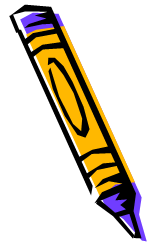 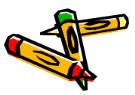 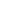 North Elementary School2019-2020Listed below are the supplies needed for 4th Grade:1-5 subject notebooks2 pocket foldersZippered Pencil Pouch (no pencil boxes)12 pencils (no mechanical pencils)Dry Erase MarkersCrayonsHighlightersPack of notebook paper2 composition books (not wire spirals)ClipboardGlue SticksHeadphones or ear buds for Computer Lab and Success MakerListed below are optional supplies that can be donated for classroom use:Box of tissues	Hand sanitizerGallon/quart sized Ziploc bagsBrown paper bags4th Grade Homework SuppliesThis is a list of items you will need at home for your child to do their homework that will be assigned throughout the year:PencilsCrayonsPencil sharpenerScissorsGlue sticksPencil box to keep supplies togetherLarge erasers